О внесении изменений в административный регламент предоставления муниципальной услуги «Прием заявлений, документов, а также постановка граждан на учет в качестве нуждающихся в жилых помещениях», утвержденный постановлением главы Верхнесалдинского городского округа от 14.10.2010 № 673Руководствуясь решением Думы городского округа от 30.01.2013 № 107 «Об утверждении Положения о муниципальных правовых актах Верхнесалдинского городского округа», руководствуясь постановлением администрации Верхнесалдинского городского округа от 23.05.2019 № 1696 «О разработке и утверждении административных регламентов исполнения муниципальных функций и административных регламентов предоставления муниципальных услуг»,ПОСТАНОВЛЯЮ:1. Внести в административный регламент предоставления муниципальной услуги «Прием заявлений, документов, а также постановка граждан на учет в качестве нуждающихся в жилых помещениях», утвержденный постановлением главы Верхнесалдинского городского округа от 14.10.2010 № 673 (в редакции постановлений главы администрации Верхнесалдинского городского округа от 04.04.2011 № 190, от 20.05.2011 № 361, постановлений администрации Верхнесалдинского городского округа от 13.11.2013 № 2918, от 21.01.2014               № 200, от 28.01.2014 № 303, от 21.03.2014 № 1062, от 17.07.2014 № 2297,                         от 04.12.2014 № 3698, от 17.05.2016 № 1673, от 26.01.2017 № 313, от 08.08.2017  № 2288, от 15.10.2018 № 2750, от 24.05.2019 № 1728, от 20.03.2020 № 835,                       от 29.05.2020 № 1252), следующие изменения: 1) подпункт 15 пункта 19 главы 2 исключить.2) подпункты 1 и 2 пункта 26 главы 3 изложить в следующей редакции: «1) на сайте Федеральной налоговой службы России через сервис «Предоставление сведений из ЕГРЮЛ/ЕГРИП в электронном виде», сведения о конкретном юридическом лице и индивидуальном предпринимателе в форме электронного документа, подписанного усиленной квалификационной электронной подписью;2) на сайте Федеральной службы государственной регистрации, кадастра и картографии сведения об объектах недвижимости и (или) их правообладателях, подписанные усиленной квалификационной электронной подписью.»;3) подпункт 6 пункта 26 главы 3 исключить;4) в приложении № 1 к Административному регламенту пункты 2, 3, 4, 5, 7, 10 исключить.2. Настоящее постановление вступает в силу после его официального опубликования.3. Настоящее постановление опубликовать в официальном печатном издании «Салдинская газета» и разместить на официальном сайте Верхнесалдинского городского округа http://v-salda.ru.4. Контроль за исполнением настоящего постановления возложить на заместителя главы администрации по управлению социальной сферой 
С.В. Полякову.Глава Верхнесалдинского городского округа                                                                                      И.Б. Сальников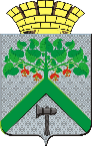                                                         АДМИНИСТРАЦИЯВЕРХНЕСАЛДИНСКОГО ГОРОДСКОГО ОКРУГА                ПОСТАНОВЛЕНИЕ                                                        АДМИНИСТРАЦИЯВЕРХНЕСАЛДИНСКОГО ГОРОДСКОГО ОКРУГА                ПОСТАНОВЛЕНИЕ                                                        АДМИНИСТРАЦИЯВЕРХНЕСАЛДИНСКОГО ГОРОДСКОГО ОКРУГА                ПОСТАНОВЛЕНИЕот_________________ №__________г. Верхняя Салда